                             المملكة العربية السعودية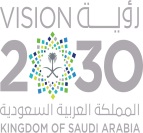 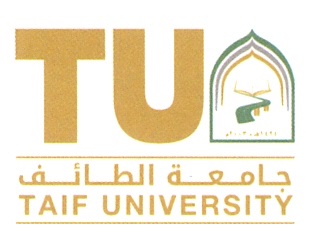                                 وزارة التعليـــــــــم                            جــــــامعــــة الطائـــــــــف           الإدارة العامة لشؤون أعضاء هيئة التدريس والموظفين                           تقرير إنهاء مهمة خارج دوامسعادة مدير عام الإدارة العامة لشؤون أعضاء هيئة التدريس والموظفين       			       سلمة اللهالسلام عليكم ورحمة الله وبركاته                            وبعد نفيد سعادتكم إن الموضحة أسمائهم أعلاه  قد قاموا بأداء المهمة المشار إليها ونأمل إحالة هذا التقرير للجهة المختصة لإكمال إجراءات صرف الاستحقاق ..عميد / وكيل / مدير ..........................................            الاسم/               التوقيع /مرقم المنسوبالاســـــــمالمرتبة/الدرجةرقم القرارتاريخهعدد الأيامعدد الساعاتجهة العمل123456